NAME:………………………………………………………………………….CLASS:………..ADMNO:…….OPENER EXAMINATION: TERM 1 2024COMPUTER STUDIESFORM 3ANSWER ALL QUESTIONS                                                                      TIME: 2 HOURS The diagram below represents the essential features of a computer system. Study the diagram and answer 	the questions that follow.Name the components 										[4mks]	A____________________________________________________________________________________ 	B	____________________________________________________________________________________	C____________________________________________________________________________________	D____________________________________________________________________________________On the diagram above, indicate the direction of data flow using arrows.		[3mks]Name and explain the three types of buses in a computer system.			[6mks]__________________________________________________________________________________________________________________________________________________________________________________________________________________________________________________________________________________________________________________________________________________________________________________________________________________________________________________________________Describe the functions of the following computer hardware components.		[4mks]Mouse____________________________________________________________________________________________________________________________________________________________________________________Scanner____________________________________________________________________________________________________________________________________________________________________________________State any two features of a user-friendly program.					[2mks]____________________________________________________________________________________________________________________________________________________________________________________Differentiate between COM ports and LPT ports.					[4mks]________________________________________________________________________________________________________________________________________________________________________________________________________________________________________________________________________________________________________________________________________________________________________Explain the term portability in reference to hardware and software.			[4mks]________________________________________________________________________________________________________________________________________________________________________________________________________________________________________________________________________________________________________________________________________________________________________Explain three ways in which computer viruses are spread from one computer to another.[6mks]____________________________________________________________________________________________________________________________________________________________________________________________________________________________________________________________________________________________________________________________________________________________________________________________________________________________________________________________________________________________________________________________________________________________a) What is a computer laboratory?							[2mks]____________________________________________________________________________________________________________________________________________________________________________________b) State three possible causes of fire outbreak in a computer laboratory. 				[3mks]________________________________________________________________________________________________________________________________________________________________________________________________________________________________________________________________________________________________________________________________________________________________________	c) State three measures that should be put in place in a computer laboratory to safeguard users’ health. 															[3mks]__________________________________________________________________________________________________________________________________________________________________________________________________________________________________________________________________________________________________________________________________________________________________________________________________________________________________________________________________Give three differences between Post Office mail and electronic mail (email).		[3mks}________________________________________________________________________________________________________________________________________________________________________________________________________________________________________________________________________________________________________________________________________________________________________Other than I/O devices, list other four devices under the control of the operating system.[4mks]________________________________________________________________________________________________________________________________________________________________________________________________________________________________________________________________________________________________________________________________________________________________________Differentiate between Cache and Buffer memories. 					[4mks]________________________________________________________________________________________________________________________________________________________________________________________________________________________________________________________________________________________________________________________________________________________________________i) State three importance of internet to society. 						[3mks]________________________________________________________________________________________________________________________________________________________________________________________________________________________________________________________________________________________________________________________________________________________________________ii) Describe four challenges that internet has brought to society. 				[4mks]________________________________________________________________________________________________________________________________________________________________________________________________________________________________________________________________________________________________________________________________________________________________________i) What is a computer keyboard?							[2mks]____________________________________________________________________________________________________________________________________________________________________________________ii) Name and explain the function of the following key symbols found in a keyboard.i) 													[2 mks]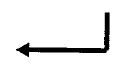 __________________________________________________________________________________________ii) 													[2 mks]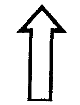 __________________________________________________________________________________________iii) 													[2 mks]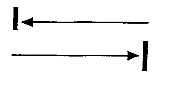 __________________________________________________________________________________________A computer laboratory experiences power supply problems. Describe three power related problems that should be addressed.								[6 mks]____________________________________________________________________________________________________________________________________________________________________________________________________________________________________________________________________________________________________________________________________________________________________________________________________________________________________________________________________________________________________________________________________________________________List the three categories of system software.						[3mks]________________________________________________________________________________________________________________________________________________________________________________________________________________________________________________________________________________________________________________________________________________________________________State five file details that are assigned a file by the operating system which can assist in tracing the file.											[5mks]________________________________________________________________________________________________________________________________________________________________________________________________________________________________________________________________________________________________________________________________________________________________________State three advantages of word processors over manual typewriter.			[3mks]________________________________________________________________________________________________________________________________________________________________________________________________________________________________________________________________________________________________________________________________________________________________________List three editing features of word processing.						[3mks]______________________________________________________________________________________________________________________________________________________________________________________________________________________________________________________________________________List three types of font types used in word processing.					[3mks]________________________________________________________________________________________________________________________________________________________________________________________________________________________________________________________________________________________________________________________________________________________________________Describe each of the following computer crimes. 				[3 Marks]Hacking____________________________________________________________________________________________________________________________________________________________________________________Piracy____________________________________________________________________________________________________________________________________________________________________________________Sabotage____________________________________________________________________________________________________________________________________________________________________________________Mwende noticed that her PC is taking too long to load programs and files. The computer technician informed her that there was a high possibility it a virus.	What is a computer virus?								[1 Mark]____________________________________________________________________________________________________________________________________________________________________________________Give any three sources of a computer virus.						[3 Marks]________________________________________________________________________________________________________________________________________________________________________________________________________________________________________________________________________________________________________________________________________________________________________List any three measures that Mwende needs to put into place to protect her computer from virus infection. [3 Marks]________________________________________________________________________________________________________________________________________________________________________________________________________________________________________________________________________________________________________________________________________________________________________